RESULTADO – TOMADA DE PREÇO023611EM51805HEMU2O Instituto de Gestão e Humanização – IGH, entidade de direito privado e sem fins lucrativos,classificado como Organização Social, vem tornar público o resultado da Tomada de Preços, com afinalidade de adquirir bens, insumos e serviços para o HEMU - Hospital Estadual da Mulher, comendereço à Rua R-7, S/N, Setor Oeste, Goiânia, CEP: 74.125-090.Art. 10º Não se exigirá a publicidade prévia disposta no artigoII. EMERGÊNCIA: Nas compras ou contratações realizadas em caráter de urgência ou emergência,caracterizadas pela ocorrência de fatos inesperados e imprevisíveis, cujo não atendimento imediato sejamais gravoso, importando em prejuízos ou comprometendo a segurança de pessoas ou equipamentos,reconhecidos pela administração.Bionexo do Brasil LtdaRelatório emitido em 06/11/2023 15:12CompradorIGH - HEMU - Hospital Estadual da Mulher (11.858.570/0002-14)Rua R 7, esquina com Av. Perimetral s/n - Setor Oeste - GOIÂNIA, GO CEP: 74.530-020Relação de Itens (Confirmação)Pedido de Cotação : 321408064COTAÇÃO Nº 51805 - LABORATÓRIO - HEMU NOV/2023Frete PróprioObservações: *PAGAMENTO: Somente a prazo e por meio de depósito em conta PJ do fornecedor. *FRETE: Sóserão aceitas propostas com frete CIF e para entrega no endereço: RUA R7 C/ AV PERIMETRAL, SETORCOIMBRA, Goiânia/GO CEP: 74.530-020, dia e horário especificado. *CERTIDÕES: As Certidões Municipal,Estadual de Goiás, Federal, FGTS e Trabalhista devem estar regulares desde a data da emissão da proposta atéa data do pagamento. *REGULAMENTO: O processo de compras obedecerá ao Regulamento de Compras do IGH,prevalecendo este em relação a estes termos em caso de divergência.Tipo de Cotação: Cotação EmergencialFornecedor : Todos os FornecedoresData de Confirmação : TodasFaturamentoMínimoValidade daPropostaCondições dePagamentoFornecedorPrazo de EntregaFrete ObservaçõesGleidson Rodrigues Ranulfo Eireli -EppGOIÂNIA - GOGleidson Rodrigues Ranulfo - 62 3093-2dias após12R$ 95,000009/11/202329/12/202321 ddl30 ddlCIFCIFnullconfirmação5116diagnostica.go@hotmail.comMais informaçõesHOSPTECH SERVICOS PARA SAUDELTDAGOIÂNIA - GOHivy Ferreira - null5 dias apósconfirmaçãoR$ 500,0000HIVYlicitacao01@hosptech-go.com.brMais informaçõesProgramaçãode EntregaPreço PreçoUnitário FábricaValorTotalProduto CódigoFabricanteEmbalagem Fornecedor Comentário JustificativaRent(%) QuantidadeUsuárioSORO ANTIHUMANOBLEND(POLIESPECIFICO)10 ML -FRESENIUS -FRESENIUSRosana DeOliveiraMouraSOROANTI IGGCOOMBS 39407;- LabtechGleidsonRodriguesRanulfoNão atendeas condiçõesdeR$R$R$475,00003-FRASCOnull5 Unidade95,0000 0,000010ML -Eireli - Epp06/11/2023UNIDADEpagamento.13:48TotalParcial:R$475,00005.0Total de Itens da Cotação: 3Total de Itens Impressos: 1Programaçãode EntregaPreço PreçoUnitário FábricaValorTotalProduto CódigoFabricanteEmbalagem Fornecedor Comentário JustificativaRent(%) QuantidadeUsuárioRosana DeOliveiraMouraCONTROLEPLASMANORMAL 38094NIVEL 1 -PLASMACONTROLENORMAL -WIENERHOSPTECHSERVICOSPARAR$R$R$12--UNDUNDnullnull--6 Unidade186,4800 0,00001.118,8800SAUDE LTDA06/11/2023UNIDADE13:48Rosana DeOliveiraMouraCONTROLEPLASMANORMAL 38098NIVEL 2 -PLASMACONTROLEPATOLOGICO -WIENERHOSPTECHSERVICOSPARAR$R$R$6 Unidade186,4800 0,00001.118,8800SAUDE LTDA06/11/2023UNIDADE13:48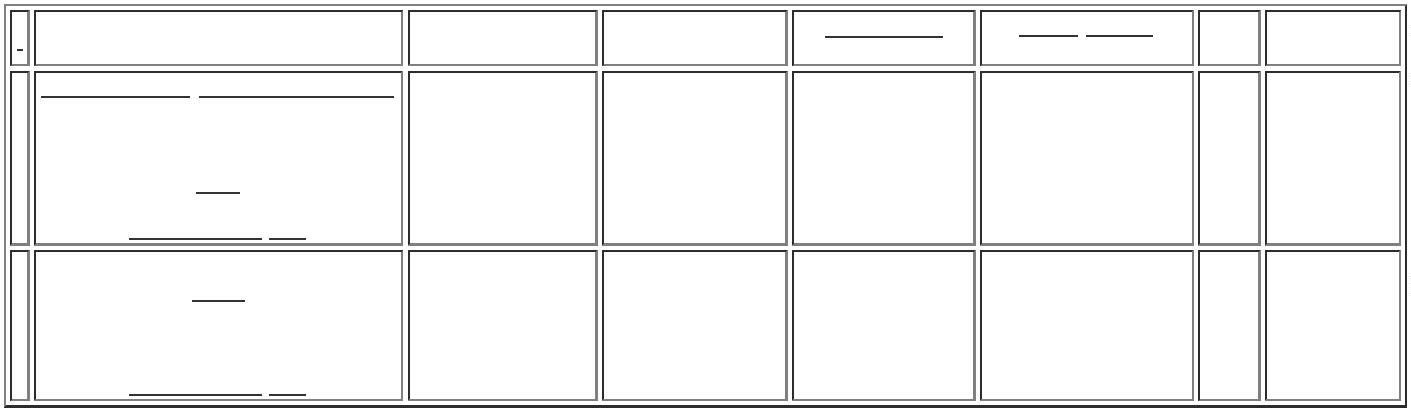 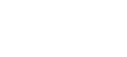 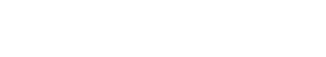 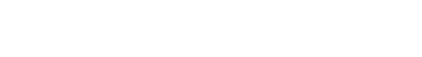 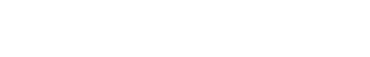 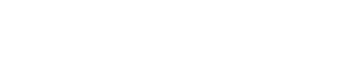 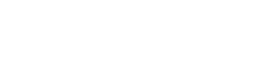 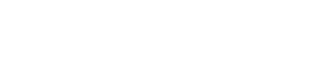 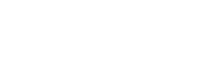 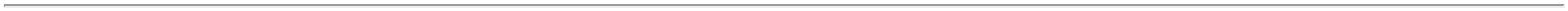 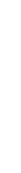 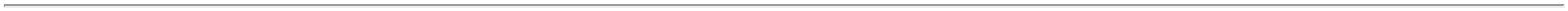 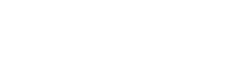 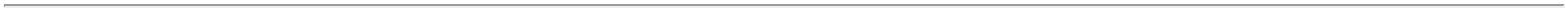 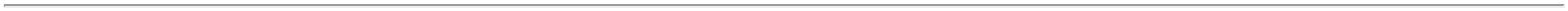 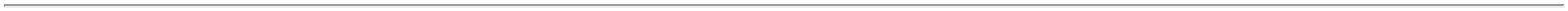 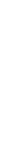 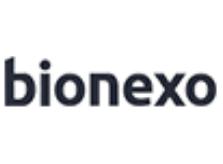 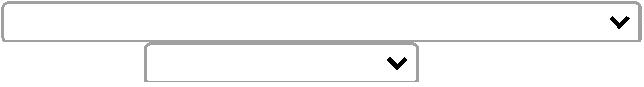 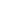 TotalParcial:R$12.02.237,7600Total de Itens da Cotação: 3Total de Itens Impressos: 2TotalGeral:R$17.02.712,7600Clique aqui para geração de relatório completo com quebra de página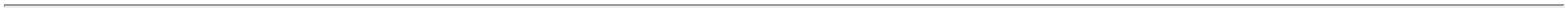 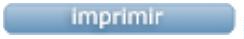 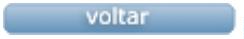 